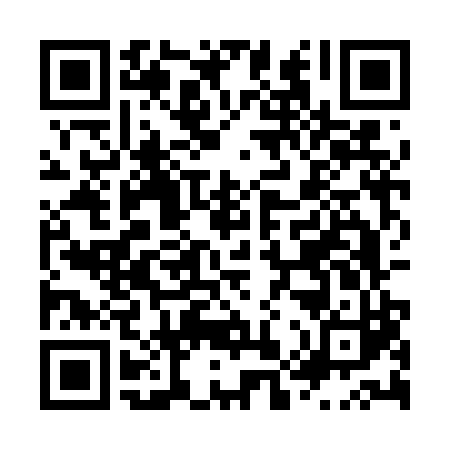 Ramadan times for San Ambrosio Island, ChileMon 11 Mar 2024 - Wed 10 Apr 2024High Latitude Method: NonePrayer Calculation Method: Muslim World LeagueAsar Calculation Method: ShafiPrayer times provided by https://www.salahtimes.comDateDayFajrSuhurSunriseDhuhrAsrIftarMaghribIsha11Mon7:017:018:192:295:588:398:399:5212Tue7:027:028:192:295:588:388:389:5113Wed7:037:038:202:295:578:378:379:5014Thu7:037:038:212:295:578:368:369:4915Fri7:047:048:212:285:568:358:359:4816Sat7:047:048:222:285:568:348:349:4717Sun7:057:058:222:285:558:338:339:4618Mon7:057:058:232:275:548:328:329:4519Tue7:067:068:232:275:548:318:319:4320Wed7:077:078:232:275:538:308:309:4221Thu7:077:078:242:275:538:298:299:4122Fri7:087:088:242:265:528:288:289:4023Sat7:087:088:252:265:528:278:279:3924Sun7:097:098:252:265:518:268:269:3825Mon7:097:098:262:255:508:248:249:3726Tue7:107:108:262:255:508:238:239:3627Wed7:107:108:272:255:498:228:229:3528Thu7:117:118:272:245:488:218:219:3329Fri7:117:118:282:245:488:208:209:3230Sat7:127:128:282:245:478:198:199:3131Sun7:127:128:292:245:468:188:189:301Mon7:127:128:292:235:468:178:179:292Tue7:137:138:302:235:458:168:169:283Wed7:137:138:302:235:448:158:159:274Thu7:147:148:312:225:448:148:149:265Fri7:147:148:312:225:438:138:139:256Sat7:157:158:322:225:428:128:129:247Sun6:156:157:321:224:427:117:118:238Mon6:166:167:321:214:417:107:108:229Tue6:166:167:331:214:407:097:098:2110Wed6:166:167:331:214:407:087:088:20